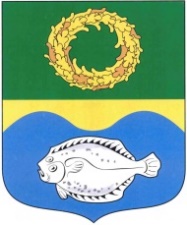 ОКРУЖНОЙ СОВЕТ ДЕПУТАТОВМУНИЦИПАЛЬНОГО ОБРАЗОВАНИЯ«ЗЕЛЕНОГРАДСКИЙ ГОРОДСКОЙ ОКРУГ» КАЛИНИНГРАДСКОЙ ОБЛАСТИ(второго созыва)РЕШЕНИЕ от 21 апреля 2021 года                                                                        № 71  Зеленоградск                     О согласовании безвозмездной передачи имущества из собственности Российской Федерациив муниципальную собственность Зеленоградского городского округаЗаслушав и обсудив информацию заместителя главы администрации Зеленоградского городского округа Заболотного С.А., руководствуясь пунктом  11 статьи 154 Федерального закона от 22 августа 2004 года № 122-ФЗ «О внесении изменений в законодательные акты Российской Федерации и признании утратившими силу некоторых законодательных актов Российской Федерации в связи с принятием федеральных законов «О внесении изменений и дополнений в Федеральный закон «Об общих принципах организации законодательных (представительных) и исполнительных органов государственной власти субъектов Российской Федерации» и «Об общих принципах организации местного самоуправления в Российской Федерации» окружной Совет депутатов Зеленоградского городского округаРЕШИЛ:Согласовать безвозмездную передачу имущества из собственности Российской Федерации в муниципальную собственность Зеленоградского городского округа согласно приложению.2. Опубликовать решение в газете «Волна» и разместить на официальном сайте органов местного самоуправления Зеленоградского городского округа.         3.  Решение вступает в силу со дня официального опубликования.Глава Зеленоградского городской округа                                             С.В. КулаковПриложение к решению окружного Совета депутатов Зеленоградского городского округа  от 21 апреля 2021 года № 71     № п/пНаименованиеимуществаАдрес места нахождения имуществаИндивидуализи-рующиехарактеристикиимущества1234 1.Жилое помещение – квартира № 1, кадастровый номер 39:05:010206:92Калининградская область, г. Зеленоградск, ул. Железнодорожная, д. 16, кв. 1Общая площадь – 43,8 кв.м.